"Скраб" для кишечника
Время приготовления: 5 мин.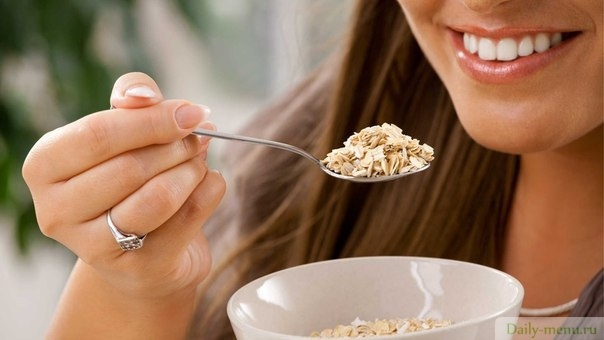 Ингридиенты:
овсяные хлопья геркулес, молоко 2,5%, мед натуральный (мёд)
Рецепт:
Если вы недовольны своим внешним видом или просто страдаете от проблем с пищеварением - тогда этот рецепт для вас!
Понадобится:
5 ст. ложек овсяных хлопьев, 5 ст. ложек воды, 1ст. ложка молока (или 1ч. ложка сливок), 1ч. ложка меда, 5 орешков (грецкие, фундук, миндаль).
Приготовление.
* Овсянку залить на ночь кипяченной холодной воды (можно утром на 15-20 мин.)
* Утром добавляем в наши хлопья молоко или сливки, мед и орехи.
* Все перемешиваем, после чего, очень тщательно пережевывая, поглощаем.
* В течение 3 часов ничего не есть и не пить (ни чай, ни кофе).
Цвет лица, кожа, волосы и ногти становятся великолепными, а животик "тает".
Побочных эффектов никаких, испытано и проверено.
ПродуктыВес (г)КкалБ (г)Ж (г)У (г)Овсяные хлопья геркулес10035212662Молоко 2,5%2011111Мед натуральный (мёд)516--4Итого:12537913767